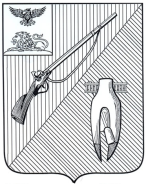 УПРАВЛЕНИЕ ОБРАЗОВАНИЯадминистрации Старооскольскогогородского округа Белгородской областиПРИКАЗ«02» апреля  2019  года                                                                                            № 454В целях повышения эффективности реализации программы «Разговор 
о правильном питании», укрепления здоровья подрастающего поколения, формирования у детей и подростков осознанного отношения к здоровому 
питанию, развития творческих способностей школьников, во исполнение приказа управления образования администрации Старооскольского городского округа 
от 29 декабря 2018 года №1796 «О проведении муниципального этапа всероссийского конкурса детских проектов «Составляем кулинарную энциклопедию нашей страны» с 01 февраля 2019 года по 29 марта 2019 года проведен муниципальный этап всероссийского конкурса детских проектов «Составляем кулинарную энциклопедию нашей страны» (далее - Конкурс). В Конкурсе приняли участие 32 обучающихся 6-14 лет
из 12 общеобразовательных организаций Старооскольского городского округа: МАОУ «Образовательный комплекс «Лицей №3, МБОУ «Средняя общеобразовательная школа №6», МБОУ «Средняя общеобразовательная 
школа №11»,МБОУ «Средняя общеобразовательная школа №12 с углубленным изучением отдельных предметов», МБОУ «Средняя общеобразовательная 
школа №17», МБОУ «Гимназия №18», МБОУ «Центр образования – средняя 
школа №22», МАОУ «Средняя общеобразовательная школа №24 с углубленным изучением отдельных предметов», МБОУ «Средняя общеобразовательная 
школа №28 с углубленным изучением отдельных предметов имени А.А. Угарова», МБОУ «Средняя общеобразовательная школа №30», МБОУ «Средняя общеобразовательная школа №34», МАОУ «Средняя общеобразовательная 
школа №40».По сравнению с 2017/2018 учебным годом количество работ, представленных на Конкурс, увеличилось на 17%.     Участники представили на Конкурс литературное описание региональных исторических и культурных традиций питания.Члены жюри отметили, что большинство конкурсных работ отличались творческим подходом к раскрытию темы,  интересным сюжетом, оригинальной формой представления, художественным вкусом. Материал работ может
быть использован при проведении занятий по программе «Разговор 
о правильном питании».Однако в некоторых работах была слабо выражена краеведческая составляющая, часть работ отличалась недостаточной самостоятельностью исполнения. На основании вышеизложенногоприказываю:Утвердить итоги проведения Конкурса  (прилагаются).Наградить Почетными грамотами управления образования администрации Старооскольского городского округа победителей и призёров Конкурса.Руководителям общеобразовательных организаций:3.1. Проанализировать итоги проведения Конкурса в педагогических коллективах.3.2. Продолжить работу по формированию осознанного отношения 
к здоровому питанию, развитию творческих способностей.3.3. Учесть результаты участия в Конкурсе при распределении стимулирующего  фонда  оплаты  труда  педагогических работников.4. Контроль за исполнением настоящего приказа возложить на   начальника отдела общего образования Брежневу И.Н. Начальник управления образования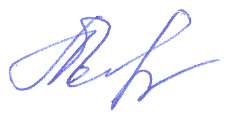 администрации Старооскольскогогородского округа									А.В. БоеваГоловчанская Е.В22 5548Попогребская И.В.22 05 47Приложение №1Утверждено приказомприказом управления образованияадминистрации Старооскольскогогородского округаот «02»  апреля 2019 года № 454Итоги проведениямуниципального  этапа всероссийского конкурса детских проектов 
«Составляем кулинарную энциклопедию нашей страны»Система распределения мест: победитель– 15,0 баллов, призер– 14,9-12,0 баллов,  участник – менее 12,0 баллов.Об итогах проведения муниципального этапа всероссийского конкурса детских проектов «Составляем кулинарную энциклопедию нашей страны»№ п/пФИ участникаОУФИО 
руководителяКритерии оценкиКритерии оценкиКритерии оценкиКритерии оценкиКритерии оценкиИтого(max. – 
15 б.)Статус№ п/пФИ участникаОУФИО 
руководителяАктуальность идеи работы: соответствие содержания теме Конкурса(max. – 3  б.)Интересный, увлекательный сюжет(max. – 3 б.)Оригинальная форма представления(max. – 3 б.)Аккуратность выполнения (max. – 3 б.)Соблюдение всех требований к оформлению работы, приведённых в Положении(max. – 3 б.)Итого(max. – 
15 б.)СтатусСолохина АглаидаМБОУ «СОШ №6»Климова Ольга Викторовна, учитель начальных классов3,03,03,03,03,015,0ПобедительЮрина ДарьяМАОУ «ОК «Лицей №3»Воропаева Валентина Владимировна, учитель начальных классов3,03,03,03,03,015,0ПобедительЧуев ПавелМБОУ «СОШ №30»Котова Елена Михайловна, учитель начальных классов3,03,03,03,03,015,0ПобедительСимонова ПолинаМБОУ «СОШ №28 с УИОП им. А.А. Угарова»Малахова Елена Михайловна, учитель начальных классов3,03,03,03,03,015,0ПобедительМихайлов АртемийМБОУ «СОШ №28 с УИОП им. А.А. Угарова»Малахова Елена Михайловна, учитель начальных классов,Амитина Оксана Владимировна, методистМБУ ДО «ЦДО «Одаренность»3,03,03,03,03,015,0ПобедительГаличенко ЕкатеринаМАОУ «ОК «Лицей №3»Воропаева Валентина Владимировна, учитель начальных классов3,03,02,03,03,014,0ПризерСвечниковаАнна,Евтехова Дарья,Ададе-Боатенг ИаковМБОУ «СОШ №11»Юнкина Анна Александровна, учитель русского языка и 
литературыПлясова Ольга Васильевна, учитель технологии3,03,03,02,03,014,0ПризерСалькова МарияМБОУ «ЦО- СШ№22»Агафонова Галина Николаевна, учитель начальных классов3,02,04,03,03,014,0ПризерЧунчукова ЕкатеринаМАОУ «ОК «Лицей №3»Воропаева Марина Леонидовна, учитель начальных классов3,03,02,03,02,013,0ПризерАнисимова АлександраМБОУ «СОШ №34»Сусло Ольга Владимировна, учитель технологии3,02,02,03,03,013,0ПризерЕремина ВикторияМБОУ «СОШ №34»Сусло Ольга Владимировна, учитель технологии3,02,02,03,03,013,0ПризерХалееваТаисияМБОУ «СОШ №12 с УИОП»Кошелева Лариса Николаевна, учитель начальных классов3,02,02,03,03,013,0ПризерЕлисеев ДмитрийМБОУ «СОШ №12 с УИОП»Гончарова Алла Викторовна, учитель начальных классов3,02,02,03,03,013,0ПризерСмирнова ДарьяМБОУ «СОШ №40»Шурхай Марина Николаевна, учитель начальных классов3,02,02,03,03,013,0ПризерАхматова АянаМБОУ «СОШ №24 с УИОП»Леметти Лариса Викторовна, учитель начальных классов3,02,02,03,02,012,0ПризерВоробьева ПолинаМБОУ «СОШ №17»Евстафьева Светлана Алексеевна, учитель начальных классов 3,02,03,02,02,012,0ПризерХлебников ИванМБОУ «Гимназия №18»Проскурина Ирина Ивановна, учитель начальных классов3,02,02,03,02,012,0ПризерБелоусова ДарьяМБОУ «СОШ №24 с УИОП»Леметти Лариса Викторовна, учитель начальных классов3,02,02,03,02,012,0ПризерАносова Валерия,Ермак Марк,Савинова Дарья,Юнусова ВикторияМАОУ «СОШ №40»Шенцева Светлана Викторовна, учитель иностранного языка3,01,02,03,03,012,0ПризерСергеева ИринаМБОУ «ЦО- СШ№22»Агафонова Галина Николаевна, учитель начальных классов2,02,01,03,03,011,0УчастникОрехов АрсенийМБОУ «СОШ №24 с УИОП»Леметти Лариса Викторовна, учитель начальных классов2,02,02,02,02,010,0УчастникТибекина КристинаМБОУ «СОШ №24 с УИОП»Леметти Лариса Викторовна, учитель начальных классов2,02,02,02,02,010,0УчастникТолстых ДаринаМБОУ «СОШ №24 с УИОП»Леметти Лариса Викторовна, учитель начальных классов2,02,02,02,02,010,0УчастникМороз ИванМБОУ «СОШ №12 с УИОП»Кошелева Лариса Николаевна, учитель начальных классов2,02,02,02,02,010,0УчастникШубина АннаМБОУ «СОШ №12 с УИОП»Травкина Надежда Васильевна, учитель начальных классов2,02,02,02,02,010,0УчастникЛогунов КириллМБОУ «СОШ №12 с УИОП»Гончарова Алла Викторовна, учитель начальных классов2,02,02,02,02,010,0УчастникКуренев АлександрМБОУ «СОШ №17»Евстафьева Светлана Алексеевна, учитель начальных классов 2,02,02,02,02,010,0Участник